Accident/Complaint Report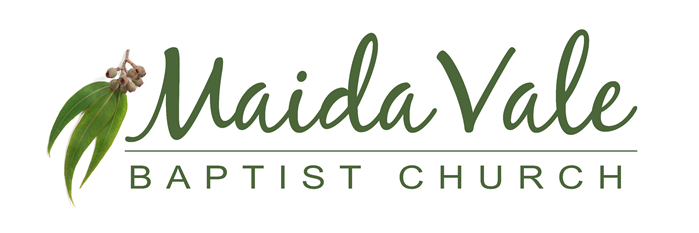 To be completed where there has been an accident or incident involving physical injury, property damage, complaints or a breach of the Code of Good Leadership Practices.   Please hand this completed form to the office.Name of person filling in thisreport (Reporter)Ministry Coordinator:Contact Details:Nature of report:Accident causing personal injuryProperty damageNature of report:Breach of Code of Good Leadership PracticesComplaintLocation of Incident:Date/Time of incident:Describe the incident. Include specific location at venue, and the circumstances surrounding the incident.Describe the incident. Include specific location at venue, and the circumstances surrounding the incident.Describe the incident. Include specific location at venue, and the circumstances surrounding the incident.Describe the incident. Include specific location at venue, and the circumstances surrounding the incident.Describe the incident. Include specific location at venue, and the circumstances surrounding the incident.Details of persons involvedDetails of persons involvedDetails of persons involvedDetails of persons involvedDetails of persons involvedName:Tel:Tel:Address:Were there any witnesses to the incident                                                                 Yes                      NoIf yes, contact details for any witnesses:Were there any witnesses to the incident                                                                 Yes                      NoIf yes, contact details for any witnesses:Were there any witnesses to the incident                                                                 Yes                      NoIf yes, contact details for any witnesses:Were there any witnesses to the incident                                                                 Yes                      NoIf yes, contact details for any witnesses:Were there any witnesses to the incident                                                                 Yes                      NoIf yes, contact details for any witnesses:Details of WitnessesName:Tel:Tel:Address:Risk/HazardRisk/HazardRisk/HazardRisk/HazardRisk/HazardDid the incident occur as a result of a risk or hazard?                                          Yes                     NoDid the incident occur as a result of a risk or hazard?                                          Yes                     NoDid the incident occur as a result of a risk or hazard?                                          Yes                     NoDid the incident occur as a result of a risk or hazard?                                          Yes                     NoDid the incident occur as a result of a risk or hazard?                                          Yes                     NoIf yes, what measures were used to eliminate or control the risk or hazard?If yes, what measures were used to eliminate or control the risk or hazard?If yes, what measures were used to eliminate or control the risk or hazard?If yes, what measures were used to eliminate or control the risk or hazard?If yes, what measures were used to eliminate or control the risk or hazard?Report submitted by:Position in Church:Signature:Date: